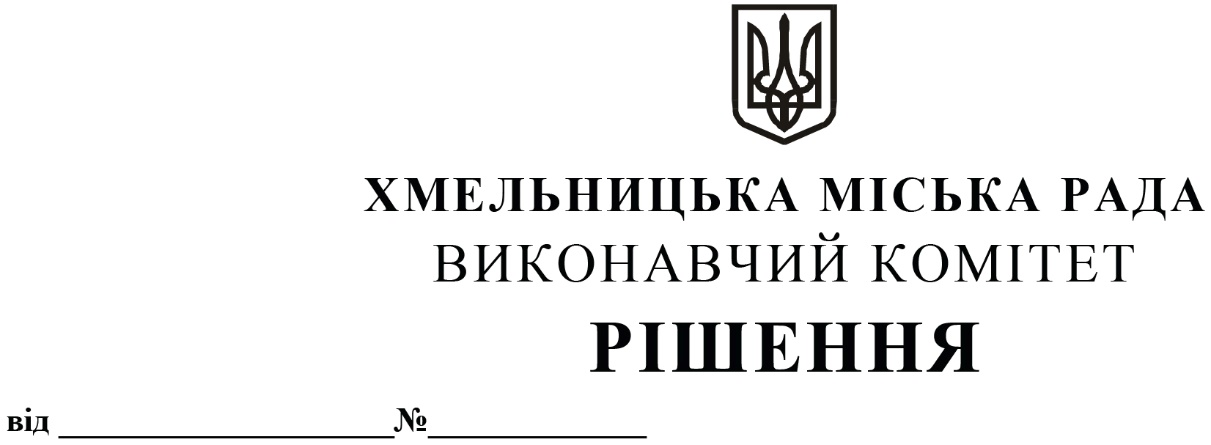 Про  внесення  пропозиції  на  розгляд  сесії  міської  ради  про  встановлення  закладам освіти  Хмельницької міськоїтериторіальної громади  пільги по сплаті  земельного  податку  в  січні – грудні  2024 рокуРозглянувши звернення  закладів освіти  щодо надання пільги по сплаті земельного податку в 2024 році з площ, які відведені під спортивні  зали (згідно технічного паспорту приміщення), що надані в  погодинну оренду  громадській організації «Спортивно-оздоровчий клуб «НОВАТОР» для проведення тренувального процесу з футболу та оздоровчих занять з учнями закладів  освіти,  відповідно до пункту 69.34.  розділу ХХ «Перехідні положення» Податкового кодексу України (зі змінами від 11.04.2023 року),  керуючись ст. 52 Закону України «Про місцеве самоврядування в Україні»,  виконавчий комітет міської  ради ВИРІШИВ:      1. Внести пропозицію на розгляд сесії міської ради про встановлення  закладам освіти Хмельницької міської територіальної громади   пільги по сплаті земельного податку  в січні – грудні 2024 року з площ, які відведені під спортивні зали (згідно технічного паспорту приміщення),  що  надані в  погодинну оренду  громадській організації «Спортивно-оздоровчий клуб «НОВАТОР» для  проведення тренувального процесу з футболу та оздоровчих занять з учнями  закладів освіти згідно з додатком.     2. Контроль  за виконанням  рішення покласти на фінансове управління Хмельницької міської ради.Міський  голова						         Олександр  СИМЧИШИН                                                                                  Додаток до рішення								від  12.12.2023 року № 1417  		                                     ПЕРЕЛІК площ  закладів освіти, які відведені під спортивні зали, що надані в погодинну оренду  громадській організації «Спортивно-оздоровчий клуб «Новатор»,  станом на 01.01.2024 року:Керуючий справами виконавчого комітету                                                            Ю. САБІЙНачальник фінансового управління                                                                         С. ЯМЧУК№ п/пАдреса (вулиця)  Назва  закладу освіти  Площа, що відведена під спортивні зали(згідно технічного паспорту приміщення), кв м. Розрахункова сума земельного податку в січні – грудні  2024 року   (в грн).1.Шухевича, 4/3Комунальний заклад загальної середньої освіти «Ліцей  № 7 Хмельницької міської ради»276,619 158,772.П. Мирного, 27/1Комунальний заклад загальної середньої освіти «Ліцей  № 13 Хмельницької міської ради»272,919 179,853.Довженка, 6Спеціалізована загальноосвітня школаІ – ІІІ ступенів № 12м. Хмельницького273,019 693,204.Симона Петлюри, 12Хмельницька середня загальноосвітня школа №18   І-ІІІ ступенів ім. В.Чорновола179,912 977,295.Пилипа Орлика, 6Навчально-виховне об’єднання  № 23 м. Хмельницького 292,315 201,386.Львівське шосе, 47/4Спеціалізована загальноосвітня школаІ – ІІІ ступенів № 27імені Дмитра Іваха м. Хмельницького300,821 792,96Разом:Разом:Разом:1 595,5108 003,45